Решение № 089/06/69-042/2021по жалобе ООО «Брейнхарт»(извещение № 0190200000320014988)05 февраля 2021 года                                                                                               г. СалехардКомиссия Ямало-Ненецкого УФАС России по контролю в сфере закупок, торгов, иных способов закупок и порядка заключения договоров на территории Ямало-Ненецкого автономного округа, (далее – Комиссия, Управление) в составе:Председателя Комиссии:«…..»  – руководитель Управления,Членов Комиссии:«…..» – главного специалиста-эксперта отдела контроля закупок и торгов Управления;«…..» – главного специалиста-эксперта отдела контроля закупок и торгов Управления, при участии в формате ВКС:от Заявителя – представителя по доверенности;от Заказчика – представителя по доверенности;от Уполномоченного органа – представителя по доверенности,рассмотрев жалобу ООО «Брейнхарт» (ИНН: 5402008440) на действия Единой комиссии (ИНН: 8901017607) при осуществлении закупки способом электронного аукциона на «Поставка расходных материалов для эндоваскулярных операций», начальная (максимальная) цена контракта – 15 855 500,00 рублей (извещение № 0190200000320014988) и в результате осуществления внеплановой проверки в соответствии с пунктом 1 части 15 статьи 99 Федерального закона от 05.04.2013 № 44-ФЗ «О контрактной системе в сфере закупок товаров, работ, услуг для обеспечения государственных и муниципальных нужд» (далее – Закон о контрактной системе), пунктом 3.31 Административного регламента Федеральной антимонопольной службы по исполнению государственной функции по рассмотрению жалоб на действия (бездействие) заказчика, уполномоченного органа, уполномоченного учреждения, специализированной организации, комиссии по осуществлению закупок, ее членов, должностного лица контрактной службы, контрактного управляющего, оператора электронной площадки при определении поставщиков (подрядчиков, исполнителей) для обеспечения государственных и муниципальных нужд, утвержденного Приказом ФАС России от 19.11.2014 № 727/14 (далее – Административный регламент), УСТАНОВИЛА:В Управление поступила жалоба Заявителя (вход. № 0534 от 01.02.2021) на действия Единой комиссии.Заявитель считает, что в действиях Единой комиссии имеется нарушение норм Закона о контрактной системе.Уполномоченный орган, Заказчик с доводами Заявителя не согласились, представили возражения и сообщили, что при проведении закупки действовали в соответствии с положениями Закона о контрактной системе. В соответствии с извещением, документацией об аукционе, протоколами, составленными при осуществлении закупки:1) извещение об осуществлении закупки размещено в единой информационной системе в сфере закупок www.zakupki.gov.ru (далее - ЕИС);2) дата и время начала срока подачи заявок - 25.12.2020 11:10; 3) дата и время окончания подачи заявок – 27.01.2021 08:00;4) Дата окончания срока рассмотрения заявок - 28.01.2021;5) дата проведения аукциона в электронной форме – 29.01.2021;Жалоба подана в соответствии с Законом о контрактной системе, с соблюдением требований, предусмотренных статьей 105 Закона о контрактной системе.Из жалобы Заявителя следует что, отклонение заявки ввиду отсутствия в составе 2 части заявки копии действующего регистрационного удостоверения незаконно. Из возражений Заказчика и Уполномоченного органа следует, что требование заказчика о наличии во второй части заявки на участие в электронном аукционе копии регистрационного удостоверения на медицинские изделия, на основании пункта 3 части 5 статьи 66 Закона о контрактной системе, правомерно.Из Протокола рассмотрения единственной заявки на участие в аукционе в электронной форме № 0190200000320014988 от 28.01.2021 следует, что заявка Заявителя на основании пункта 1 части 6 статьи 69 Закона № 44-ФЗ признана Единой комиссией несоответствующей документации об электронном аукционе, в связи с тем, что в нарушение пункта 3 части 5 статьи 66 Закона № 44-ФЗ участник закупки по позиции 15 не представил копию действующего регистрационного удостоверения.Считают, что Единая комиссия приняла правомерное решение о признании единственной не соответствующей требованиям, установленным аукционной документацией на основании пункта 1 части 6 статьи 69 Закона № 44-ФЗ в связи с непредставлением документов, которые предусмотрены частью 5 статьи 66 Закона №44-ФЗ - действующего регистрационного удостоверения на предлагаемый товар.Проанализировав материалы дела, доводы на жалобу, проведя, в соответствии с п. 1 ч. 15 ст. 99 Закона о контрактной системе, внеплановую проверку соблюдения Заказчиком требований Закона о контрактной системе при осуществлении вышеуказанной закупки, Комиссия пришла к следующим выводам.В соответствии с частью 1 статьи 69 Закона о контрактной системе Единая комиссия рассматривает вторые части заявок на участие в электронном аукционе, информацию и электронные документы, направленные заказчику оператором электронной площадки в соответствии с частью 19 статьи 68 настоящего Федерального закона, в части соответствия их требованиям, установленным документацией о таком аукционе.В соответствии с частью 2 статьи 69 Закона о контрактной системе Единой комиссией на основании результатов рассмотрения вторых частей заявок на участие в электронном аукционе принимается решение о соответствии или о несоответствии заявки на участие в таком аукционе требованиям, установленным документацией о таком аукционе, в порядке и по основаниям, которые предусмотрены настоящей статьей. Для принятия указанного решения аукционная комиссия рассматривает информацию о подавшем данную заявку участнике такого аукциона, содержащуюся в реестре участников такого аукциона, получивших аккредитацию на электронной площадке.Согласно Протоколу рассмотрения единственной заявки на участие в электронном аукционе от 28.01.2021 №0190200000320014988-5-1, Единая комиссия, рассмотрев вторую часть заявки Заявителя на участие в электронном аукционе, в порядке, установленном статьей 69 Закона о контрактной системе, признала заявку Заявителя несоответствующей требованиям, установленным документацией об электронном аукционе, в связи с тем, что по позиции 15 не представил копию действующего регистрационного удостоверения, в нарушение п.3 ч.5 ст.66 Федерального закона от 05 апреля 2013 года № 44-ФЗ, а также «Документации об электронном аукционе».Согласно пункту 1 части 1 статьи 64 Закона о контрактной системе документация об электронном аукционе наряду с информацией, указанной в извещении о проведении такого аукциона, должна содержать, в том числе информацию: наименование и описание объекта закупки и условия контракта в соответствии со статьей 33 Федерального закона от 05.04.2013 N 44-ФЗ, в том числе обоснование начальной (максимальной) цены контракта, начальных цен единиц товара, работы, услуги.Пунктом 2 части 1 статьи 64 Закона о контрактной системе установлено, что документация об электронном аукционе наряду с информацией, указанной в извещении о проведении такого аукциона, должна содержать в числе прочего следующую информацию: требования к содержанию, составу заявки на участие в таком аукционе в соответствии с частями 3 - 6 статьи 66 Федерального закона от 05.04.2013 г. № 44-ФЗ и инструкция по ее заполнению; при этом не допускается установление требований, влекущих за собой ограничение количества участников такого аукциона или ограничение доступа к участию в таком аукционе.В соответствии с пунктом 3 части 5 статьи 66 Закона о контрактной системе вторая часть заявки на участие в электронном аукционе должна содержать, в том числе копии документов, подтверждающих соответствие товара, работы или услуги требованиям, установленным в соответствии с законодательством Российской Федерации, в случае, если в соответствии с законодательством Российской Федерации установлены требования к товару, работе или услуге и представление указанных документов предусмотрено документацией об электронном аукционе; при этом не допускается требовать представление указанных документов, если в соответствии с законодательством Российской Федерации они передаются вместе с товаром.Заказчиком проводиться закупка на поставку медицинских изделий «поставка расходных материалов для эндоваскулярных операций» (коды позиций: 32.50.22.190, 32.50.13.190, 32.50.13.110.Согласно Общероссийскому классификатору продукции по видам экономической деятельности (ОКПД2) к коду позиции 32.5 отнесены инструменты и оборудование медицинские (код 32.50 - Инструменты и оборудование медицинские).Согласно пп. 4 п. 32 аукционной документации установлено, что вторая часть заявки на участие в электронном аукционе должна содержать копию действующего регистрационного удостоверения.В соответствии с частью 3 статьи 38 Федерального закона от 21.11.2011 N 323-ФЗ "Об основах охраны здоровья граждан в Российской Федерации" (далее - Закон об основах охраны здоровья граждан в РФ) медицинскими изделиями являются любые инструменты, аппараты, приборы, оборудование, материалы и прочие изделия, применяемые в медицинских целях отдельно или в сочетании между собой, а также вместе с другими принадлежностями, необходимыми для применения указанных изделий по назначению, включая специальное программное обеспечение, и предназначенные производителем для профилактики, диагностики, лечения и медицинской реабилитации заболеваний, мониторинга состояния организма человека, проведения медицинских исследований, восстановления, замещения, изменения анатомической структуры или физиологических функций организма, предотвращения или прерывания беременности, функциональное назначение которых не реализуется путем фармакологического, иммунологического, генетического или метаболического воздействия на организм человека.Согласно части 4 статьи 38 Закона об основах охраны здоровья граждан в РФ на территории Российской Федерации разрешается обращение медицинских изделий, зарегистрированных в порядке, установленном Правительством Российской Федерации, уполномоченным положениями Постановления Правительства РФ от 27.12.2012 N 1416 "Об утверждении Правил государственной регистрации медицинских изделий" (далее - Правила).Пунктом 6 Правил установлено, что документом, подтверждающим факт государственной регистрации медицинского изделия, является регистрационное удостоверение на медицинское изделие (далее - регистрационное удостоверение).Учитывая вышеизложенное, в рамках рассматриваемой закупки поставке подлежат медицинские изделия, для обращения которых на территории РФ необходимы регистрационные удостоверения, подтверждающие факт государственной регистрации. В связи с чем, подпунктом 4 пункта 32 документации об аукционе установлены требования к содержанию, составу заявки на участие в аукционе инструкция по ее заполнению, согласно которым вторая часть заявки на участие в электронном аукционе должна содержать, в том числе копии документов, подтверждающих соответствие товара требованиям, установленным в соответствии с законодательством Российской Федерации, в случае, если в соответствии с законодательством Российской Федерации установлены требования к товару и представление указанных документов предусмотрено документацией об электронном аукционе - участник аукциона обязан представить документы или копии документов, подтверждающие процедуру государственной регистрации медицинского изделия в соответствии с действующим законодательством.На основании ч. 6 ст. 69 Закона о контрактной системе при рассмотрении вторых частей заявок на участие в электронном аукционе заявка на участие в электронном аукционе признается не соответствующей требованиям, установленным документацией о таком аукционе, в случае:1) непредставления документов и информации, которые предусмотрены частью 11 статьи 24.1, частями 3 и 5 статьи 66 настоящего Федерального закона, несоответствия указанных документов и информации требованиям, установленным документацией о таком аукционе, наличия в указанных документах недостоверной информации об участнике такого аукциона на дату и время окончания срока подачи заявок на участие в таком аукционе;2) несоответствия участника такого аукциона требованиям, установленным в соответствии с частью 1, частями 1.1, 2 и 2.1 (при наличии таких требований) статьи 31 настоящего Федерального закона;3) предусмотренном нормативными правовыми актами, принятыми в соответствии со статьей 14 настоящего Федерального закона.На основании ч. 7 ст. 69 Закона о контрактной системе принятие решения о несоответствии заявки на участие в электронном аукционе требованиям, установленным документацией о таком аукционе, по основаниям, не предусмотренным частью 6 настоящей статьи, не допускается. Заявка на участие в электронном аукционе не может быть признана не соответствующей требованиям, установленным документацией о таком аукционе, в связи с отсутствием в ней информации и электронных документов, предусмотренных пунктом 5 части 5 статьи 66 настоящего Федерального закона, а также пунктом 6 части 5 статьи 66 настоящего Федерального закона, за исключением случая закупки товаров, работ, услуг, в отношении которых установлен запрет, предусмотренный статьей 14 настоящего Федерального закона.Изучив заявку Заявителя Комиссия установила, что в составе второй части заявки Заявителем по позиции 15 «Коронарный дилятационный катетер» не представлено регистрационное удостоверение на медицинское изделие.Таким образом учитывая, что Заявитель не представил регистрационное удостоверение на медицинское изделие у Единой комиссии, отсутствовали основания для признания данной заявки соответствующей требованиям аукционной документации.Следовательно, в действиях Единой комиссии отсутствует нарушение норм Закона о контрактной системе.Довод Заявителя не нашел своего подтверждения и является необоснованным.На основании изложенного, руководствуясь частью 1 статьи 2, пунктом 1 части 15 статьи 99, частью 8 статьи 106 Закона о контрактной системе, пунктом 3.30 Административного регламента, КомиссияРЕШИЛА:Признать жалобу ООО «Брейнхарт» (ИНН: 5402008440) на действия Единой комиссии (ИНН: 8901017607) при осуществлении закупки способом электронного аукциона на «Поставка расходных материалов для эндоваскулярных операций», начальная (максимальная) цена контракта – 15 855 500,00 рублей (извещение № 0190200000320014988) необоснованной. 	Примечание: В соответствии с частью 9 статьи 106 Закона о контрактной системе, решение, принятое по результатам рассмотрения жалобы по существу, может быть обжаловано в судебном порядке в течение трех месяцев с даты его принятия.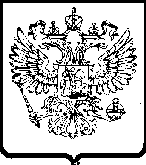 ФЕДЕРАЛЬНАЯ
АНТИМОНОПОЛЬНАЯ СЛУЖБАУПРАВЛЕНИЕФедеральной антимонопольной службыпо Ямало-Ненецкому автономному округуул. Губкина, д.13, г. Салехард, 629001тел.(34922) 3-41-26, факс (34922) 3-47-08e-mail: to89@fas.gov.ruФЕДЕРАЛЬНАЯ
АНТИМОНОПОЛЬНАЯ СЛУЖБАУПРАВЛЕНИЕФедеральной антимонопольной службыпо Ямало-Ненецкому автономному округуул. Губкина, д.13, г. Салехард, 629001тел.(34922) 3-41-26, факс (34922) 3-47-08e-mail: to89@fas.gov.ruФЕДЕРАЛЬНАЯ
АНТИМОНОПОЛЬНАЯ СЛУЖБАУПРАВЛЕНИЕФедеральной антимонопольной службыпо Ямало-Ненецкому автономному округуул. Губкина, д.13, г. Салехард, 629001тел.(34922) 3-41-26, факс (34922) 3-47-08e-mail: to89@fas.gov.ruФЕДЕРАЛЬНАЯ
АНТИМОНОПОЛЬНАЯ СЛУЖБАУПРАВЛЕНИЕФедеральной антимонопольной службыпо Ямало-Ненецкому автономному округуул. Губкина, д.13, г. Салехард, 629001тел.(34922) 3-41-26, факс (34922) 3-47-08e-mail: to89@fas.gov.ruЗаявитель:ООО «Брейнхарт»egorov.vasiliy@gmail.comЗаказчик:ГБУЗ ЯНАО «Ноябрьская ЦГБ»Ogz2@mail.ruУполномоченный орган:Департамент государственного заказа ЯНАОdgz@dgz.yanao.ruЭлектронная площадка: ЭТП Газпромбанк»info@etpgpb.ru№Заявитель:ООО «Брейнхарт»egorov.vasiliy@gmail.comЗаказчик:ГБУЗ ЯНАО «Ноябрьская ЦГБ»Ogz2@mail.ruУполномоченный орган:Департамент государственного заказа ЯНАОdgz@dgz.yanao.ruЭлектронная площадка: ЭТП Газпромбанк»info@etpgpb.ruНа №отЗаявитель:ООО «Брейнхарт»egorov.vasiliy@gmail.comЗаказчик:ГБУЗ ЯНАО «Ноябрьская ЦГБ»Ogz2@mail.ruУполномоченный орган:Департамент государственного заказа ЯНАОdgz@dgz.yanao.ruЭлектронная площадка: ЭТП Газпромбанк»info@etpgpb.ruЗаявитель:ООО «Брейнхарт»egorov.vasiliy@gmail.comЗаказчик:ГБУЗ ЯНАО «Ноябрьская ЦГБ»Ogz2@mail.ruУполномоченный орган:Департамент государственного заказа ЯНАОdgz@dgz.yanao.ruЭлектронная площадка: ЭТП Газпромбанк»info@etpgpb.ru